АДМИНИСТРАЦИИ ЛЕНИНСКОГО СЕЛЬСКОГО ПОСЕЛЕНИЯ УСТЬ-ЛАБИНСКОГО РАЙОНА П О С Т А Н О В Л Е Н И Еот 15.11.2021г.                                                                                                       № 125Об утверждении Порядка разработкисреднесрочного финансового планаВ целях реализации стабильной бюджетной политики на среднесрочную перспективу, обеспечения повышения эффективности бюджетных расходов, создания возможностей для гарантированной реализации муниципальных программ, руководствуясь статьей 174 Бюджетного кодекса Российской Федерации, Федеральным законом от 06.10.2003 года № 131-ФЗ «Об общих принципах организации местного самоуправления в Российской Федерации», Уставом Ленинского сельского поселения Усть-Лабинского района, Положением о бюджетном процессе Ленинского сельского поселения Усть-Лабинского района, постановляю:1. Утвердить Порядок разработки среднесрочного финансового плана согласно приложению к настоящему постановлению.2. Администрации Ленинского сельского поселения Усть-Лабинского района ежегодно обеспечивать организацию разработки среднесрочного финансового плана Ленинского сельского поселения Усть-Лабинского района на очередной финансовый год и плановый период в соответствии с утвержденным Положением.3. Начальнику общего отдела (Пулека) обнародовать настоящее постановление в установленном порядке и разместить на  сайте  Ленинского сельского поселения в сети Интернет.          4.  Контроль за выполнением настоящего постановления оставляю за собой.  Глава Ленинского сельского поселения   Усть-Лабинского района                                                                             В.П.Авджян     Приложение     к Постановлению администрацииЛенинского сельского поселения от 15.11.2021 г. № 125 Порядокразработки среднесрочного финансового плана1. Порядок разработки среднесрочного финансового плана Ленинского сельского поселения Усть-Лабинского района (далее - Порядок) регулирует процедуру разработки и утверждения среднесрочного финансового плана Ленинского сельского поселения Усть-Лабинского района, определяет его форму и содержание.2. Среднесрочный финансовый план Ленинского сельского поселения Усть-Лабинского района (далее - План) представляет собой документ, содержащий основные параметры бюджета Ленинского сельского поселения Усть-Лабинского района.3. План ежегодно разрабатывается на предстоящие три года, первый из которых - это год, на который составляется проект бюджета Ленинского сельского поселения Усть-Лабинского района. 4. Формирование Плана осуществляется в соответствии с:Бюджетным кодексом Российской Федерации;основными направлениями бюджетной и налоговой политики;прогнозом социально-экономического развития Ленинского сельского поселения Усть-Лабинского района на очередной финансовый год и на плановый период;ведомственными целевыми программами.5. План разрабатывается в целях:последующего формирования бюджета Ленинского сельского поселения Усть-Лабинского района на очередной финансовый год с учетом среднесрочных тенденций социально-экономического развития;осуществления планирования бюджетных расходов главными распорядителями средств бюджета Ленинского сельского поселения Усть-Лабинского района с учетом параметров Плана;выявления необходимости и возможности осуществления в перспективе мер в области финансовой политики;изучение негативных долгосрочных тенденций показателей Плана и своевременного принятия соответствующих мер;разработки и реализации ведомственных целевых программ 6. План должен содержать следующие параметры:прогнозируемый общий объем доходов и расходов бюджета Ленинского сельского поселения Усть-Лабинского района;объемы бюджетных ассигнований по главным распорядителям средств бюджета Ленинского сельского поселения Усть-Лабинского района, разделам, подразделам классификации расходов бюджетов либо объемы бюджетных ассигнований по главным распорядителям средств бюджета Ленинского сельского поселения Усть-Лабинского района, муниципальным программам и непрограммным направлениям деятельности;Нормативы отчислений от налоговых доходов Ленинского сельского поселения Усть-Лабинского райондефицит (профицит) бюджета Ленинского сельского поселения Усть-Лабинского района;верхний предел муниципального долга по состоянию на 1 января года, следующего за очередным финансовым годом (очередным финансовым годом и каждым годом планового периода).7. Показатели Плана носят индикативный характер и могут быть изменены при разработке и утверждении Плана на очередной финансовый год и плановый период.8. Формирование Плана осуществляет администрация Ленинского сельского поселения Усть-Лабинского района (далее - Администрация) по форме согласно приложению № 1 к настоящему Порядку 9. При формировании Плана:1.1.  Глава Ленинского сельского поселения Усть-Лабинского района:а) определяет основные направления налоговой и бюджетной политики в плановом периоде, основные параметры прогноза социально-экономического развития Ленинского сельского поселения Усть-Лабинского района;б) утверждает проект среднесрочного финансового плана, представляет его в Совет Ленинского сельского поселения Усть-Лабинского района одновременно с проектом бюджета.1.2. Администрации Ленинского сельского поселения Усть-Лабинского района:а) разрабатывает проект среднесрочного финансового плана;б) обеспечивает методологическое руководство по формированию данных главными распорядителями (распорядителями) бюджетных средств и главными администраторами (администраторами) доходов бюджета, необходимых для разработки проекта среднесрочного финансового плана;в) устанавливает перечень и сроки представления отчетных и (или) прогнозных данных, необходимых для разработки и рассмотрения среднесрочного финансового плана и материалов к нему.10. Сформированный проект Плана с пояснительной запиской направляется на рассмотрение председателю Ленинского сельского поселения Усть-Лабинского района Совета.11. Значения показателей Плана должны соответствовать основным показателям проекта бюджета Ленинского сельского поселения Усть-Лабинского района на очередной финансовый год.12. План утверждается постановлением администрации Ленинского сельского поселения Усть-Лабинского района.13. Утвержденный План направляется одновременно с проектом бюджета Ленинского сельского поселения Усть-Лабинского района на очередной финансовый год в Совет Ленинского сельского поселения Усть-Лабинского района.14. В случае внесения в проект бюджета Ленинского сельского поселения Усть-Лабинского района на очередной финансовый год при его рассмотрении Советом Ленинского сельского поселения Усть-Лабинского района изменений, влекущих за собой возникновение расхождений с показателями утвержденного Плана, Администрация вносит соответствующие изменения в утвержденный План.Начальник финансового отдела администрацииЛенинского сельского поселения                                                           И.В. ДворниковаПриложение № 1к Порядку разработкисреднесрочного финансового планаПрогнозируемый общий объем доходов и расходов  в бюджет Ленинского сельского поселения Усть-Лабинского районана 20__-20__ годы (тыс.руб.)                                                                                                                                                                                                                  Таблица 2Объем бюджетных ассигнований по главным распорядителям бюджетных средств по разделам, подразделам, целевым статьям и видам расходов классификации расходов на 20__-20__ годы Ленинского сельского поселения Усть-Лабинского района        										 (тыс. руб.)Таблица 3Нормативы отчислений от налоговых доходов Ленинского сельского поселения Усть-Лабинского района 20__-20__ годы                                                                                                                      %Приложение 4Дефицит (профицит)Ленинского сельского поселения Усть-Лабинского районана 20__-20__ годы(тыс.руб.)                                                                                                                           Приложение 5Верхний предел муниципального долга по состоянию на 1 января года, следующего за очередным финансовым годом (очередным финансовым годом и каждым годом планового периода).	(руб.)Основные характеристики бюджетаОбъем средств бюджета поселенияОбъем средств бюджета поселенияОбъем средств бюджета поселенияОбъем средств бюджета поселенияОсновные характеристики бюджетаТекущий20__ годПлановый20__ год(план)Плановый20___год(план)Плановый20_- год(план)Общий объем доходовв том числе:налоговыененалоговыебезвозмездные поступленияОбщий объем расходовв том числе:Межбюджетные трансфертыРасходы по обслуживанию муниципального долгаНаименование субъектабюджетного планированияРазделПодразделЦелевая статьяВид расходовОчереднойфинансовый20__ годПлановыйпериодПлановыйпериодНаименование субъектабюджетного планированияРазделПодразделЦелевая статьяВид расходовОчереднойфинансовый20__ год20__20__Ленинского сельского поселения Усть-Лабинского районаЛенинского сельского поселения Усть-Лабинского районаЛенинского сельского поселения Усть-Лабинского районаЛенинского сельского поселения Усть-Лабинского районаЛенинского сельского поселения Усть-Лабинского районаЛенинского сельского поселения Усть-Лабинского районаЛенинского сельского поселения Усть-Лабинского районаНаименование доходаНормативы (проценты) отчислений доходов от уплаты налогов (сборов) и платежей Налог на доходы физических лицАкцизы по подакцизным товарам (продукции), производимым на территории Российской ФедерацииЕдиный сельскохозяйственный налогНалоги на имуществоНалог на имущество физических лицЗемельный налогПрочие поступления от денежных взысканий (штрафов) и иных сумм в возмещение ущербаДоходы от компенсации затрат государстваПоказатель20__ годПлановый периодПлановый периодПоказатель20__ год1-ый год2-ой годПоказатель20__ год20__ год20__ год12341. Доходы всего2. Расходы всего3. Дефицит (профицит) бюджетаПоказатель20_ годПлановый периодПлановый периодПоказатель20_ год20_ год20__ годВерхний предел муниципального долга по состоянию на 1 января года, следующего за очередным финансовым годом (очередным финансовым годом и каждым годом планового периода).0,000,000,00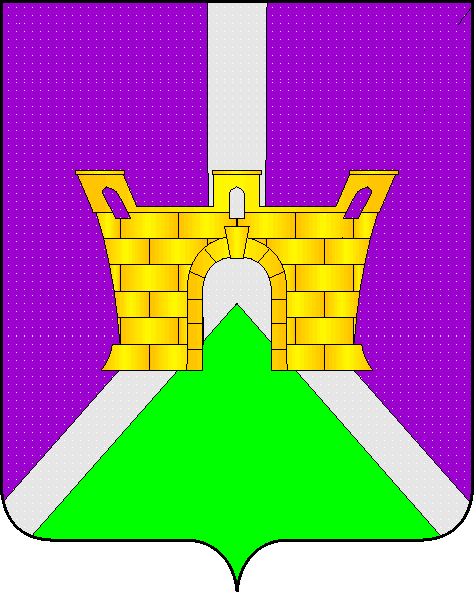 